
МИНИСТЕРСТВО ИНВЕСТИЦИЙ И ПРЕДПРИНИМАТЕЛЬСТВА КАМЧАТСКОГО КРАЯ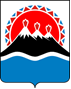                                           ПРИКАЗ № ___ г. Петропавловск-Камчатский		                               «__»_____ 2020 года В соответствии с частью 3 статьи 16 Закона Камчатского края от 20.11.2013 № 343 «О государственной гражданской службе Камчатского края»ПРИКАЗЫВАЮ:1. Утвердить Перечень отдельных должностей государственной гражданской службы Камчатского края в Министерстве инвестиций и предпринимательства Камчатского края, исполнение должностных обязанностей по которым связано с использованием сведений, составляющих государственную тайну, при назначении на которые может не проводиться конкурс, согласно приложению.2. Признать утратившим силу приказ Агентства инвестиций и предпринимательства Камчатского края от 22.01.2018 № 11-п «Об утверждении Перечня отдельных должностей государственной гражданской службы Камчатского края в Агентстве инвестиций и предпринимательства Камчатского края, исполнение должностных обязанностей по которым связано с использованием сведений, составляющих государственную тайну, при назначении на которые может не проводиться конкурс». 3. Настоящий Приказ вступает в силу через 10 дней после дня его официального опубликования.Врио Министра                                          			                  О.В. ГерасимоваТимко Валерия Игоревна 8 (4152) 42-45-81Перечень отдельных должностей государственной гражданской службы Камчатского края в Министерстве инвестиций и предпринимательства Камчатского края, исполнение должностных обязанностей по которым связано с использованием сведений, составляющих государственную тайну, при назначении на которые может не проводиться конкурсзаместитель Министра – начальник отдела инвестиционной политики Министерства инвестиций и предпринимательства Камчатского края;начальник отдела промышленной политики Министерства инвестиций и предпринимательства Камчатского края;начальник отдела внешнеэкономической деятельности Министерства инвестиций и предпринимательства Камчатского края.Об утверждении перечня отдельных должностей государственной гражданской службы Камчатского края в Министерстве инвестиций и предпринимательства Камчатского края, исполнение должностных обязанностей по которым связано с использованием сведений, составляющих государственную тайну, при назначении на которые может не проводиться конкурсСОГЛАСОВАНОВрио Заместителя Председателя Правительства Камчатского края – Министра специальных программ и по делам казачества Камчатского края                        С.И. ХабаровПриложение к приказу Министерства инвестиций и предпринимательства Камчатского краяот _______ №___